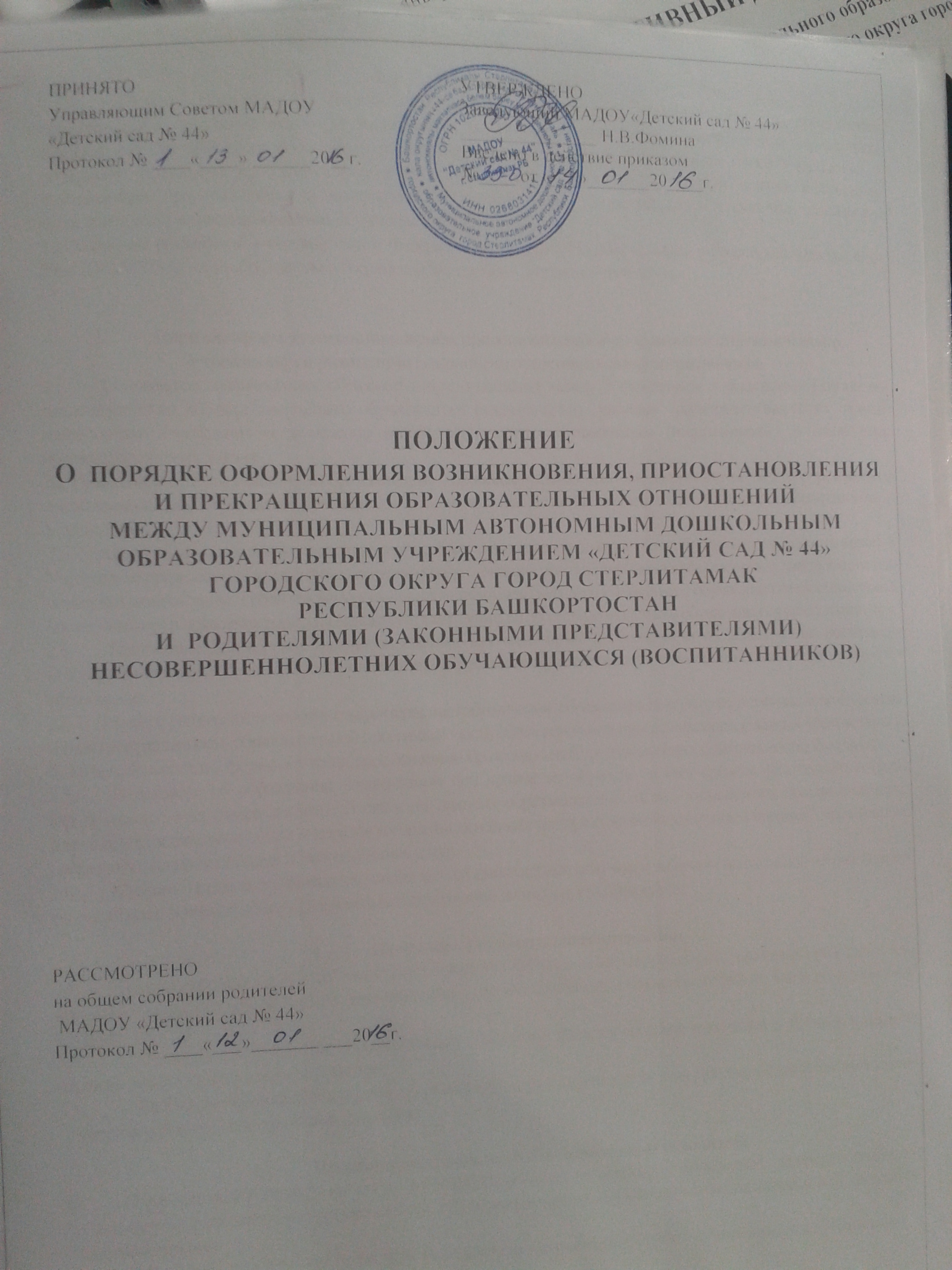 1.	Общие положения1.1.	Настоящее Положение о порядке оформления возникновения, приостановления и прекращения образовательных отношений между Муниципальным автономным дошкольным образовательным учреждением «Детский сад №  44» городского округа город Стерлитамак Республики Башкортостан (далее Учреждение) и родителями (законными представителями) воспитанников (далее Положение) регулирует порядок оформления возникновения, приостановления и прекращения отношений между Учреждением и родителями (законными представителями) несовершеннолетних обучающихся (воспитанников).1.2.Положение разработано в соответствии с Федеральным законом «Об образовании» в Российской Федерации от 29.12.2012 №273-Ф3 «Об образовании в Российской Федерации», Уставом Учреждения.2.	Порядок оформления возникновения, приостановления и прекращения отношений между Учреждением и родителями (законными представителями) воспитанников2.1	Основанием возникновения образовательных отношений между Учреждением и родителями (законными представителями) несовершеннолетнего обучающегося (воспитанника)  является  распорядительный акт (приказ) заведующего Учреждения о зачислении несовершеннолетнего обучающегося (воспитанника)  в дошкольное образовательное учреждение. 2.2. Права и обязанности участников образовательного процесса, предусмотренные законодательством об образовании и локальными актами Учреждения, возникают от даты зачисления несовершеннолетнего обучающегося (воспитанника)  в Учреждение. 2.3. Изданию распорядительного акта (приказа)  о зачислении несовершеннолетнего обучающегося (воспитанника)  в Учреждение предшествует заключение договора об образовании в простой письменной форме между заведующим или лицом его заменяющим и родителем (законным представителем) несовершеннолетнего обучающегося (воспитанника)  (далее Договор) и  заявления родителя (законного представителя) несовершеннолетнего обучающегося (воспитанника)  .  2.4.	Настоящим Договором Стороны определяют взаимные права и обязанности по обеспечению реализации несовершеннолетним обучающимся (воспитанником)  права на получение общедоступного и бесплатного дошкольного образования.2.3. В Договоре указываются основные характеристики образования (образовательные услуги), в том числе вид, уровень и (или) направленность образовательной программы (часть образовательной программы определенных уровня, вида и (или) направленности), форма обучения, срок освоения образовательной программы (продолжительность обучения).2.5.	В договоре об образовании, заключаемом при приеме на обучение за счет средств физического и (или) юридического лица (далее договор об оказании платных образовательных услуг), указываются полная стоимость платных образовательных услуг и порядок их оплаты, основания расторжения в одностороннем порядке Учреждением, договора об оказании платных образовательных услуг.2.6.	Стороны прилагают совместные усилия для создания условий получения ребенком дошкольного образования в соответствии с основной общеобразовательной программой дошкольного образования.3.	Изменения образовательных отношений3.1.	Образовательные отношения могут быть изменены как по инициативе родителей (законных представителей) несовершеннолетнего обучающегося (воспитанника)    по его заявлению в письменной форме, так и по инициативе Учреждения.3.2.	Основанием для изменения образовательных отношений является внесение изменений в Договор в порядке согласно действующему законодательству.3.3.	Изменения образовательных отношений вступают в силу со дня подписания Дополнительного соглашения об изменении условий Договора обеими сторонами.4.	Порядок приостановления образовательных отношений4.1.	Образовательные отношения могут быть приостановлены на основании письменного заявления родителей (законных представителей) о временном выбытии несовершеннолетнего обучающегося (воспитанника)  из Учреждения с сохранением места.4.2.	Причинами, дающими право на сохранение места за несовершеннолетним обучающимся (воспитанником)  в Учреждении, являются:а) состояние здоровья, не позволяющее в течение определенного периода посещать Учреждение (при наличии медицинского документа);б) по заявлению родителей (законных представителей) на время прохождения  санаторно-курортного лечения, дошкольного учреждения присмотра и оздоровления (по состоянию здоровья, при наличии направления медицинского учреждения);в) по заявлению родителей (законных представителей) на время очередных отпусков родителей (законных представителей);г) иные причины, указанные родителями (законными представителями) в заявлении.4.3.	Возобновление образовательных отношений осуществляется по заявлению родителей (законных представителей), при издании распорядительного акта (приказа) заведующего Учреждением о зачислении несовершеннолетнего обучающегося (воспитанника)  после временного отсутствия.5. Порядок прекращения образовательных отношений5.1.	Образовательные отношения  прекращаются  в следующих случаях:а) в связи с окончанием срока действия Договора является окончание получения несовершеннолетним обучающимся (воспитанником)  дошкольного образования, предоставление Учреждением образовательной услуги в полном объеме (завершением обучения);б) по заявлению родителей (законных представителей) несовершеннолетнего обучающегося, в том числе в случае перевода обучающегося  несовершеннолетнего для продолжения освоения  программы в другую организацию, осуществляющую образовательную деятельность;в) по обстоятельствам, не зависящим от воли  родителей (законных представителей) несовершеннолетнего обучающегося(воспитанника) и Учреждения осуществляющего образовательную деятельность, в том числе в случаях ликвидации организации, осуществляющей образовательную деятельность, аннулирования лицензии на осуществление образовательной деятельности;г) на основании медицинского заключения о состоянии здоровья ребенка, препятствующего его дальнейшему пребыванию в Учреждении по личному заявлению родителей (законных представителей) несовершеннолетнего обучающегося (воспитанников);5.2.	Досрочное прекращение образовательных отношений по инициативе родителей (законных представителей) несовершеннолетнего обучающегося (воспитанника)  не влечет за собой возникновение каких-либо дополнительных, в том числе материальных, обязательств перед Учреждением.5.3. Основанием для прекращения образовательных отношений является распорядительный акт (приказ) Учреждения, осуществляющего образовательную деятельность, об отчислении несовершеннолетнего обучающегося (воспитанника).5.4. Права и обязанности участников образовательного процесса, предусмотренные законодательством об образовании и локальными нормативными актами Учреждения прекращаются от даты отчисления несовершеннолетнего обучающегося (воспитанника)   из Учреждения.5.5. В случае досрочного прекращения образовательных отношений по основаниям, не зависящим от воли организации, осуществляющей образовательную деятельность, учредитель образовательной организации с согласия родителей (законных представителей) обязан обеспечить перевод несовершеннолетних обучающихся (воспитанников) в другие организации, осуществляющие образовательную деятельность, и исполнить иные обязательства, предусмотренные договором об образовании. 5.6.	При досрочном прекращении образовательных отношений по инициативе родителей восстановление осуществляется согласно действующему административному регламенту.5.7. В случае восстановления между Учреждением и родителями (законными представителями) заключается новый Договор.